Superintendent’s Memo #131-20
COMMONWEALTH of VIRGINIA 
Department of Education
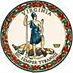 DATE:	May 29, 2020TO: 	Division SuperintendentsFROM: 	James F. Lane, Ed.D., Superintendent of Public InstructionSUBJECT: 	Delayed Implementation Timeline of 2018 Science Standards of LearningSuperintendent’s Memo 155-19 provided the implementation timeline for the 2018 Science Standards of Learning and the 2018 Science Standards of Learning Curriculum Framework. As stated in the memo, the 2020-2021 School Year was designated to be a Crosswalk Year in which the 2010 Science Standards of Learning and 2018 Science Standards of Learning were to be included in the written and taught curricula. In addition, the Spring 2021 Standards of Learning assessments would measure the 2010 Science Standards of Learning and include field test items measuring the 2018 Science Standards of Learning.Recognizing that the 2020-2021 school year will present new challenges for school divisions and the Virginia Department of Education (VDOE) in response to the COVID-19 pandemic, the VDOE is delaying the implementation timeline for the 2018 Science Standards of Learning by one year as detailed below.2020-2021 School Year - Crosswalk between the 2010 Science Standards of Learning and the 2018 Science Standards of LearningSchool divisions incorporate new standards into local curriculum written curricula for inclusion in the taught curricula during the 2021-2022 school year.2021-2022 School Year - Crosswalk Year2010 Science Standards of Learning and 2018 Science Standards of Learning are included in the written and taught curricula.Spring 2022 Standards of Learning assessments measure the 2010 Science Standards of Learning and include field test items measuring the 2018 Science Standards of Learning.2022-2023 School Year - Full Implementation YearWritten and taught curricula reflect the 2018 Science Standards of Learning.Spring 2023 Standards of Learning assessments measure the 2018 Science Standards of Learning.School divisions should continue their work to:review and align science curricula with the revised standards;review current resource materials and correlate them with the revised standards;develop new materials where needed; andprovide staff development for teachers.For additional information on the 2018 Science Standards of Learning Curriculum Framework, please contact Anne Petersen, Science Coordinator, at the Office of Science, Technology, Engineering, and Mathematics, by email at anne.petersen@doe.virginia.gov or by telephone at (804) 225-2676.  Questions regarding assessment should be directed to the Office of Student Assessment, by email at student assessment@doe.virginia.gov or by telephone at (804) 225-2102.JFL/SLR/ss